ЧТО ДЕЛАТЬ, ЕСЛИ ПРИ ЗАПОЛНЕНИИ ФОРМЫ СЗВ-ТД ДОПУЩЕНЫ ОШИБКИ

Во-первых, необходимо создать новую форму СЗВ-ТД и в ней при необходимости отмены представленных сведений — заполнить запись в полном соответствии с первоначальными сведениями, которые необходимо отменить, с указанием знака «х» в графе «Признак отмены записи сведений о приеме, переводе, увольнении»;
Обращаем внимание
Откорректированные сведения отражаются в следующей строке, после первоначальных сведений с «Признаком отмены записи о приеме, переводе, увольнении».
Во-вторых, если ошибка ФИО-СНИЛС, то только на этих работников создается новая форма СЗВ-ТД с достоверными данными.
В-третьих, на представленные в Пенсионный фонд РФ «Сведения о трудовой деятельности зарегистрированных лиц» Вам поступают протоколы, которые содержать следующую информацию:
 «Документ принят». «Сведения о трудовой деятельности зарегистрированных лиц» (форма СЗВ-ТД) приняты и обработаны в полном объеме.
 «Документ принят частично». Форма СЗВ-ТД содержит ошибки в сведениях зарегистрированных лиц, указанных в протоколе. Необходимо представить корректно заполненную форму СЗВ-ТД только на данных сотрудников.
 «Документ не принят». Форма СЗВ-ТД содержит ошибки, не позволяющие обработать сведения. Необходимо представить корректно заполненную форму СЗВ-ТД на зарегистрированных лиц, указанных в первоначальном отчете.
Сдавайте отчёты в ПФР вовремя и без ошибок!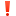 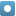 